Jongste kleuters -  2de trimester - spel 1Schaduwspel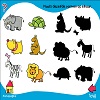 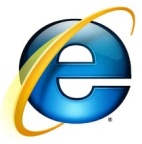 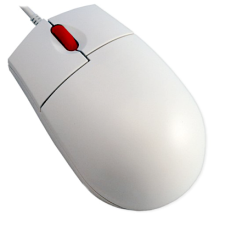 1
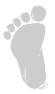 2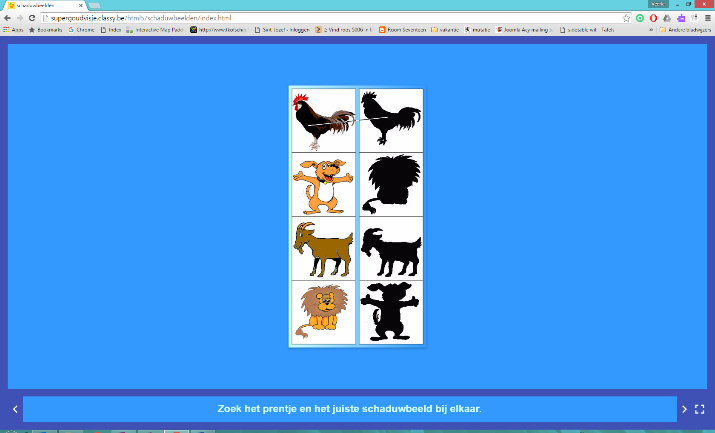 3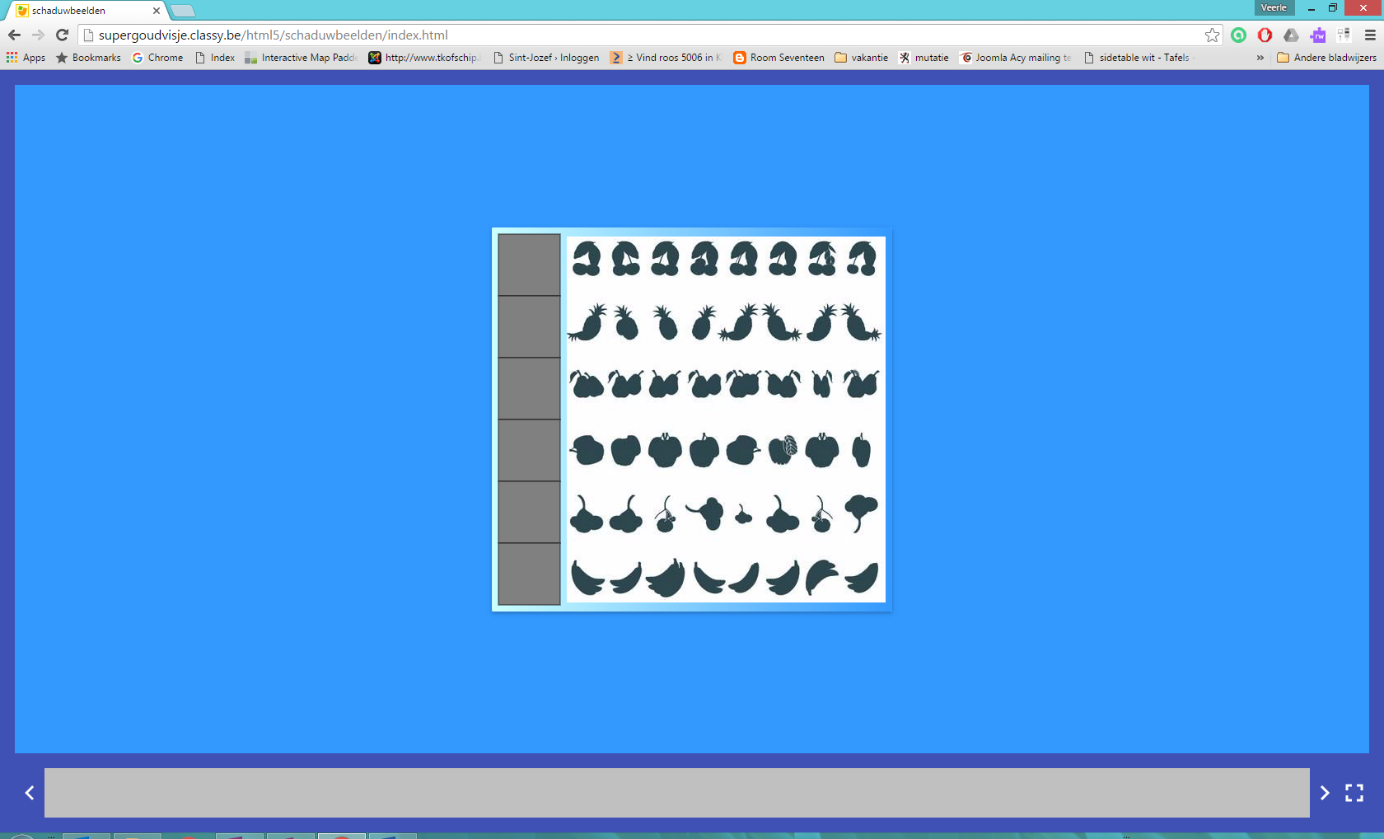 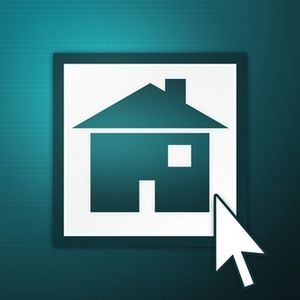 4 Jongste kleuters -  2de trimester - spel 2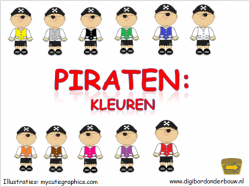 Zoek de prent1
23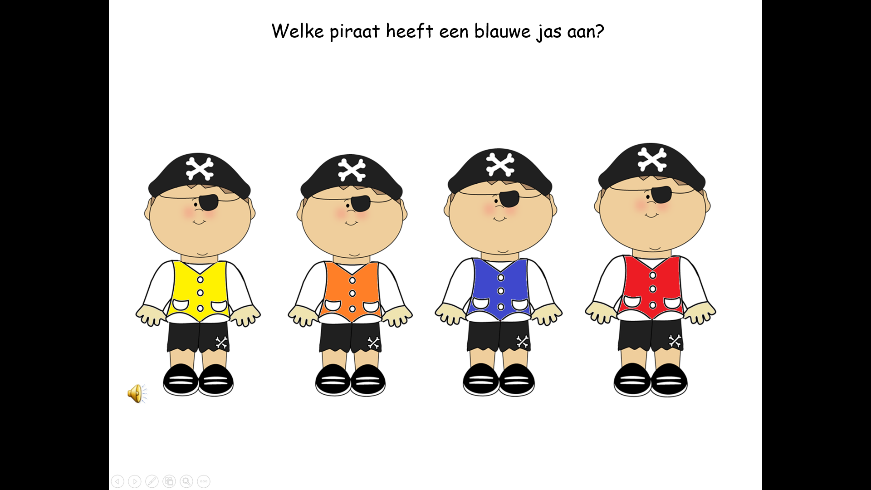 4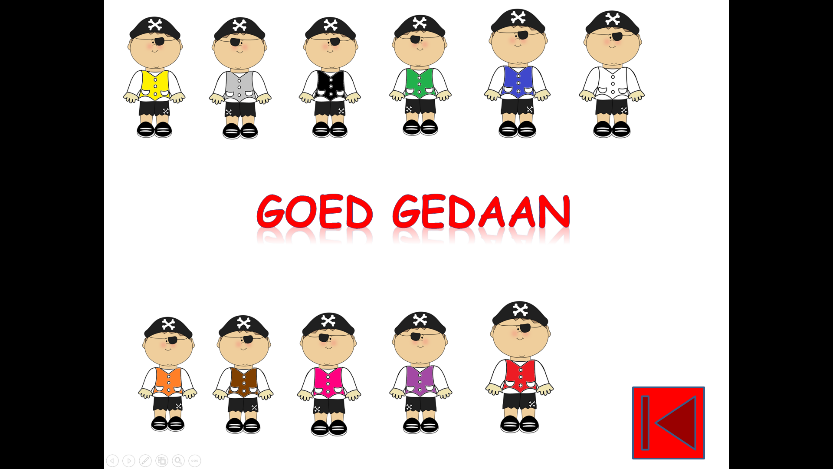 5Jongste kleuters -  3de trimester - spel 3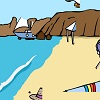 Andere helft zoeken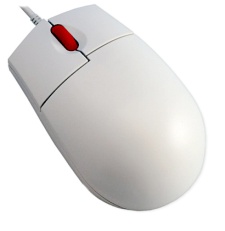 1
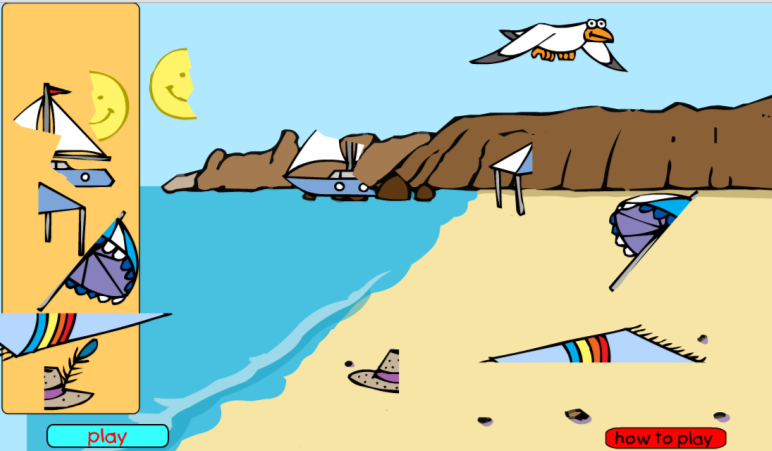 2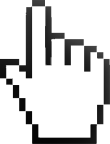 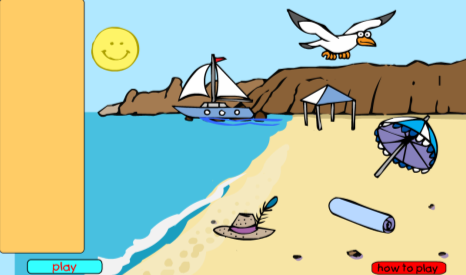 3Jongste kleuters -  2de  trimester - spel 4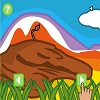 Dieren zoeken1
2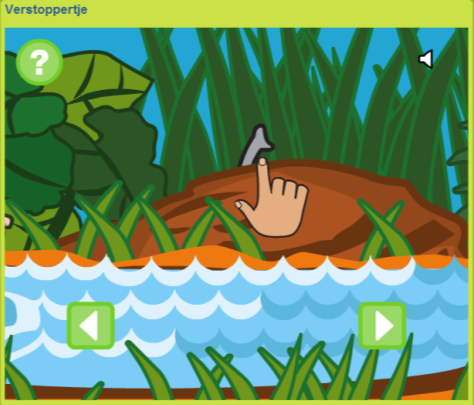 3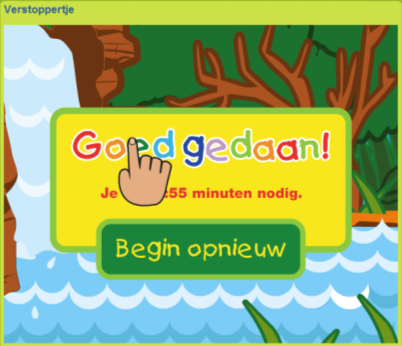 4Jongste kleuters -  3de trimester - spel 5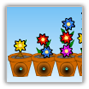 Tellen tot 101
2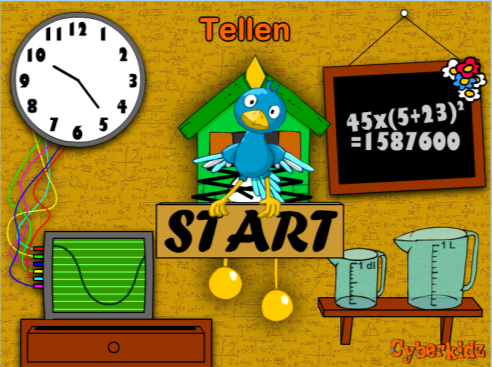 3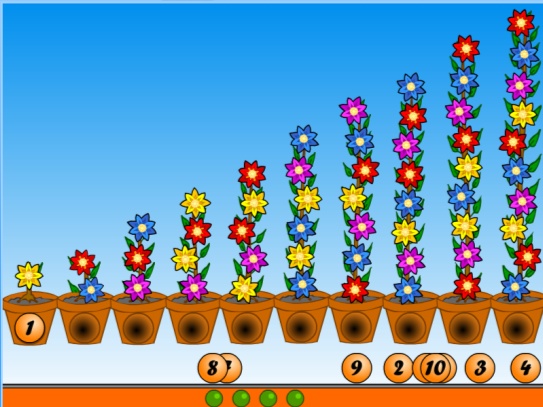 4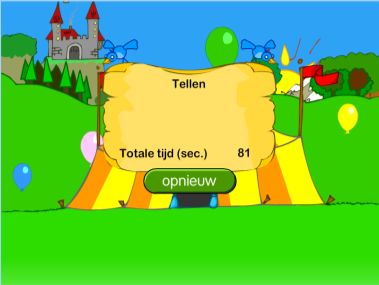 5Jongste kleuters -  3de trimester - spel 6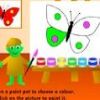 Nakleuren1
d2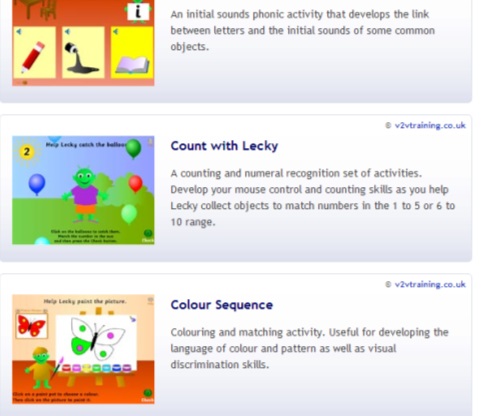 3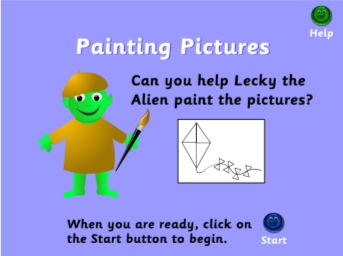 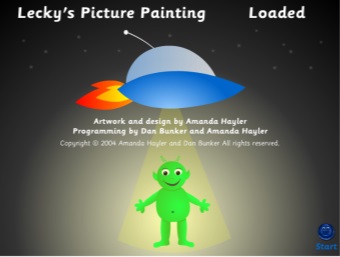 4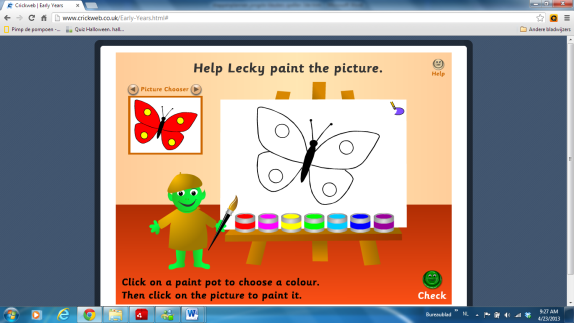 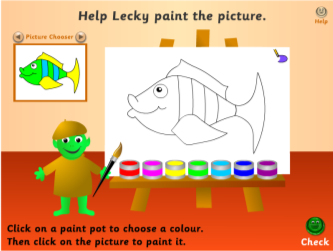 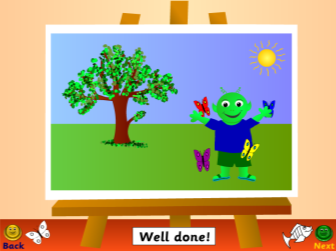 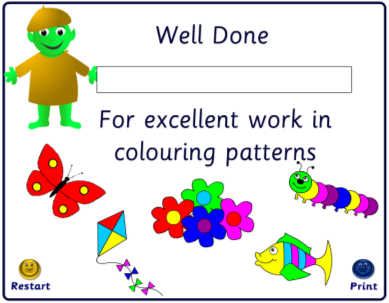 5